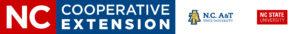 DON’T JUST GET BY, GET BETTERFacilitation Training                            Wed., Oct. 30, 2019Presenters:Robbie Furr, Lori Ivey, Rebecca Liverman, Cameron Lowe, Donna Rewalt, Kitt Sanders, Crystal Smith, Spring Williams-Byrd8:15am	Welcome! Agenda Review  
8:30am	IntroductionsGround Rules and Parking Lot  		9:00am	What is a Facilitator?     (Affinity Diagram)9:20am	Introduction to Three Phases of Process Management		Phase #1 - PRE-Work Phase      (Assess the Work to be Done)			Agendas9:35am 	Phase #2 – The Work Phase  (Conduct the Meeting)			Group Dynamics  			Decision Making10:05 		BREAK10:15 		Small Group Demonstrations with Facilitators in separate break outThe TOOLS to Use with GroupsFishbone 		Multivoting			Interrelationship Diagram 			Matrix 11:15 		Phase #3 -The Post-Work Phase    (Follow-Up /Evaluation)			World Cafe 11:35		Closing / Summarize    			Questions - (Including Parking lot)			Take-Aways